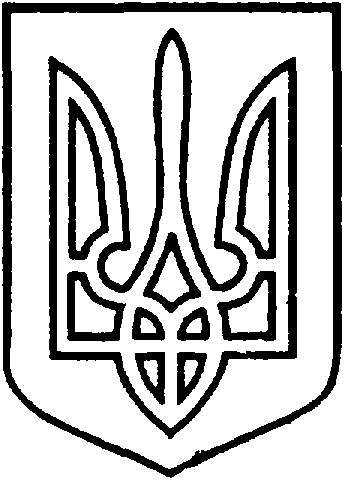 СЄВЄРОДОНЕЦЬКА МІСЬКА ВІЙСЬКОВО-ЦИВІЛЬНА АДМІНІСТРАЦІЯ  СЄВЄРОДОНЕЦЬКОГО РАЙОНУ  ЛУГАНСЬКОЇ  ОБЛАСТІРОЗПОРЯДЖЕННЯкерівника Сєвєродонецької міської  військово-цивільної адміністрації11 серпня 2021  року                                                                            №1466Про взяття Сєвєродонецькою міською військово-цивільною адміністрацією у безоплатне користування частини приміщення, що є приватною власністю  Керуючись ст.ст. 827, 828, 829  Цивільного Кодексу України, частиною першою ст. 1, частиною дванадцятою ст. 3, пунктом 8 частини третьої ст. 6 Закону України «Про військово-цивільні адміністрації», враховуючи лист                                       Небеської О. С. від 11.08.2021, з метою організації якісного надання адміністративних та соціальних послуг адміністративного характеру у                         с. Боброве,зобовʼязую:Взяти погодинно згідно з графіком терміном на 2 роки  у безоплатне користування частину приміщення за адресою: м. Сєвєродонецьк, с. Боброве, вулиця Православна, будинок 5, загальною площею 4,85 кв м, що є приватною власністю, для розміщення робочого місця спеціаліста Центру надання адміністративних послуг Сєвєродонецької міської військово-цивільної адміністрації. Укласти договір позички на зазначене у пункті 1 цього розпорядження майно.Дане розпорядження підлягає оприлюдненню.Контроль за виконанням цього розпорядження покласти на                   заступника керівника Сєвєродонецької міської військово-цивільної адміністрації Олега КУЗЬМІНОВА.Керівник Сєвєродонецької міськоївійськово-цивільної адміністрації  		 	    Олександр СТРЮК 